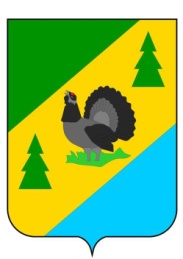 РОССИЙСКАЯ ФЕДЕРАЦИЯИРКУТСКАЯ ОБЛАСТЬАЛЗАМАЙСКОЕ МУНИЦИПАЛЬНОЕ ОБРАЗОВАНИЕАДМИНИСТРАЦИЯПОСТАНОВЛЕНИЕ № 148г. Алзамайот 2 декабря 2021 г.                                  О внесении изменений в постановление администрации Алзамайского муниципального образования от 25.06.2012 г. № 35 «Об утверждении административного регламента по предоставлению муниципальной услуги прием заявлений, документов, а также постановка гражданна учет в качестве нуждающихся в жилых помещениях»В целях урегулирования отношений, возникающих в связи с предоставлением муниципальных услуг органами местного самоуправлении, в соответствии с Федеральным законом от 27.07.2010 года № 210-ФЗ «Об организации предоставления государственных и муниципальных услуг», Федеральным законом от 06.10.2003 года № 131-ФЗ «Об общих принципах организации местного самоуправления в Российской Федерации», руководствуясь статьями 6, 47 Устава Алзамайского муниципального образования, администрация Алзамайского муниципального образования          	ПОСТАНОВЛЯЕТ:1. Внести изменения в постановление администрации Алзамайского муниципального образования от 25 июня 2012 года № 35 «Об утверждении административного регламента по предоставлению муниципальной услуги прием заявлений, документов, а также постановка граждан на учет в качестве нуждающихся в жилых помещениях», а именно, подпункт «г» пункта 6.1 раздела II и пункт 3 приложения №3 к административному регламенту предоставления муниципальной услуги «Прием заявлений, документов, а также постановка граждан на учет в качестве нуждающихся в жилых помещениях», утверждённому постановлением администрации Алзамайского муниципального образования от 25.06.2012 г., изложить в следующей редакции: «сведения о лицах, проживающих совместно с заявителем, и родственных связях между данными лицами и заявителем на основании декларирования заявителем данных сведений».2. Настоящее постановление подлежит официальному опубликованию в газете «Вестник Алзамайского муниципального образования» и размещению на официальном сайте Алзамайского муниципального образования (http://alzamai.ru/).Глава Алзамайского муниципального образования                                                                                 А. В. Лебедев